Data: 21.04.2020r. 24.04.2020 r. klasa: VIII Temat: Za żelazną kurtyną Przepisz punkty do zeszytu Przepisz wszystkie  punkty do zeszytu Przeczytaj informacje zawarte w temacie Wykonaj ćwiczenia ćw. 1 Wymień jedno z supermocarstw po II wojnie św. ćw. 2 Opisz krótko dlaczego doszło do powstania węgierskiegoćw. 3 Co to był Układ Warszawski ( kiedy utworzono, ile państw należało, w jakim celu go utworzono zadania wykonaj do dnia 05.05. 2020 r. i wyślij na adres sosw112@wp.pl W razie trudności możesz skontaktować się z nauczycielem ( konsultacje tel. poniedziałek – piątek godz. 9.00- 14.00) 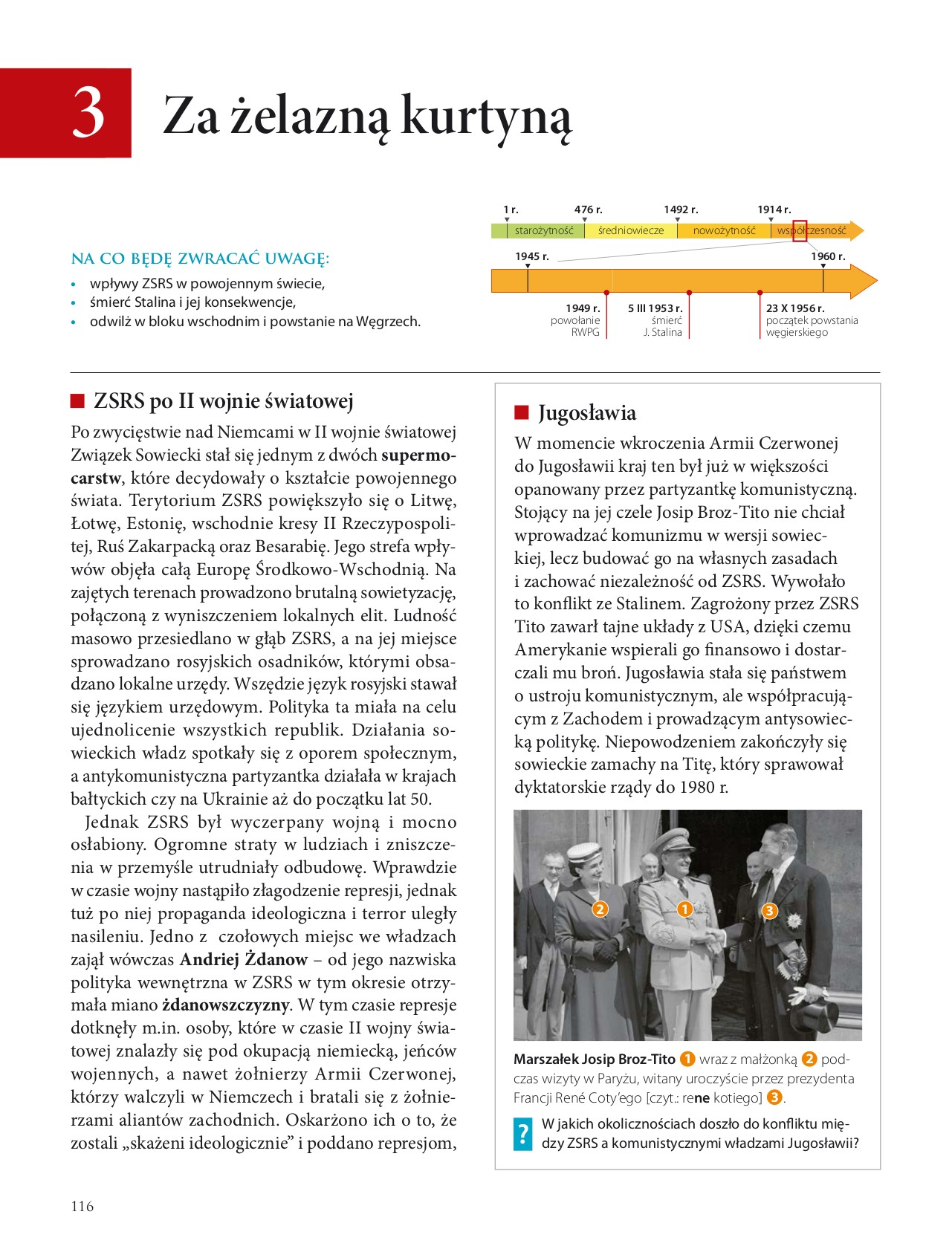 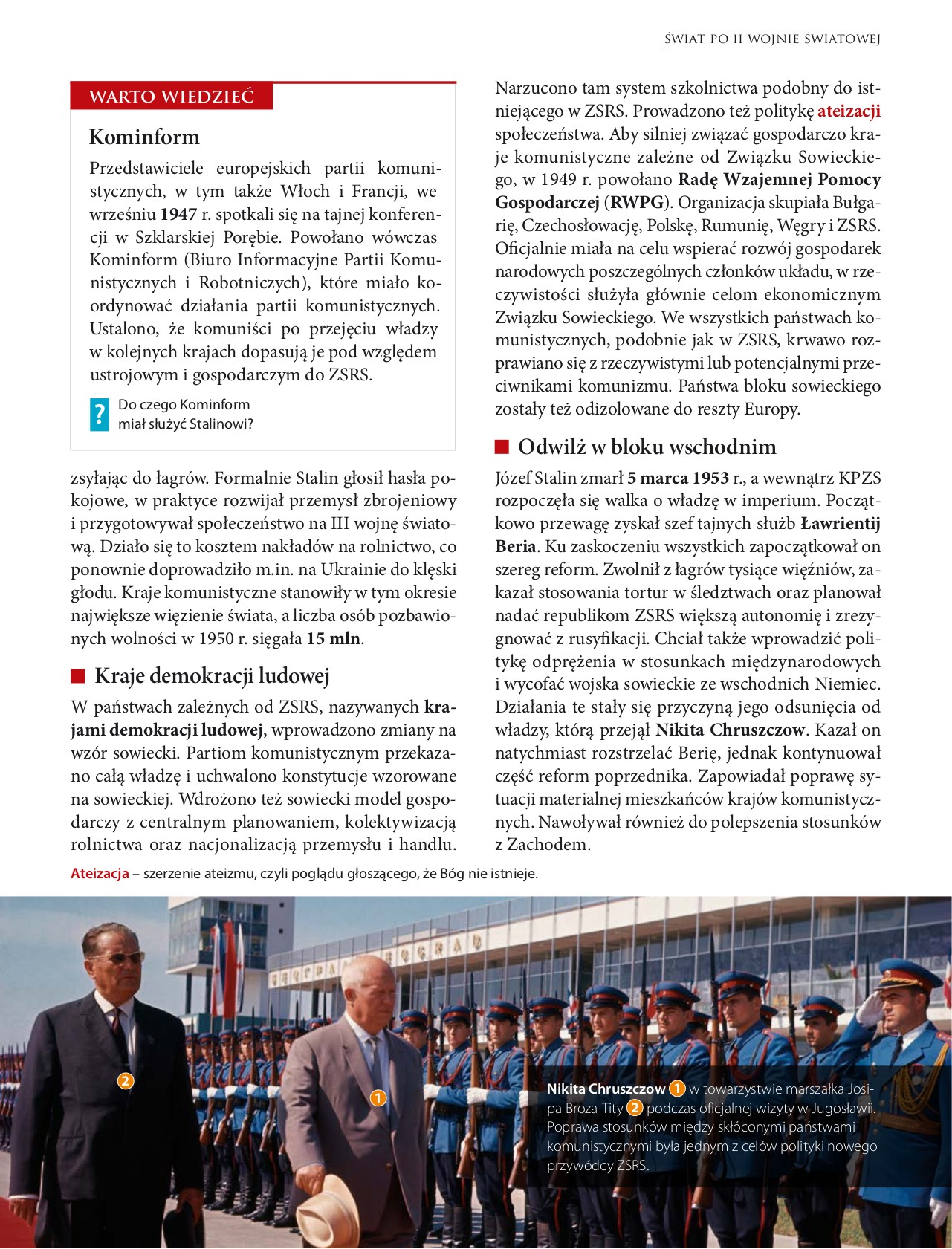 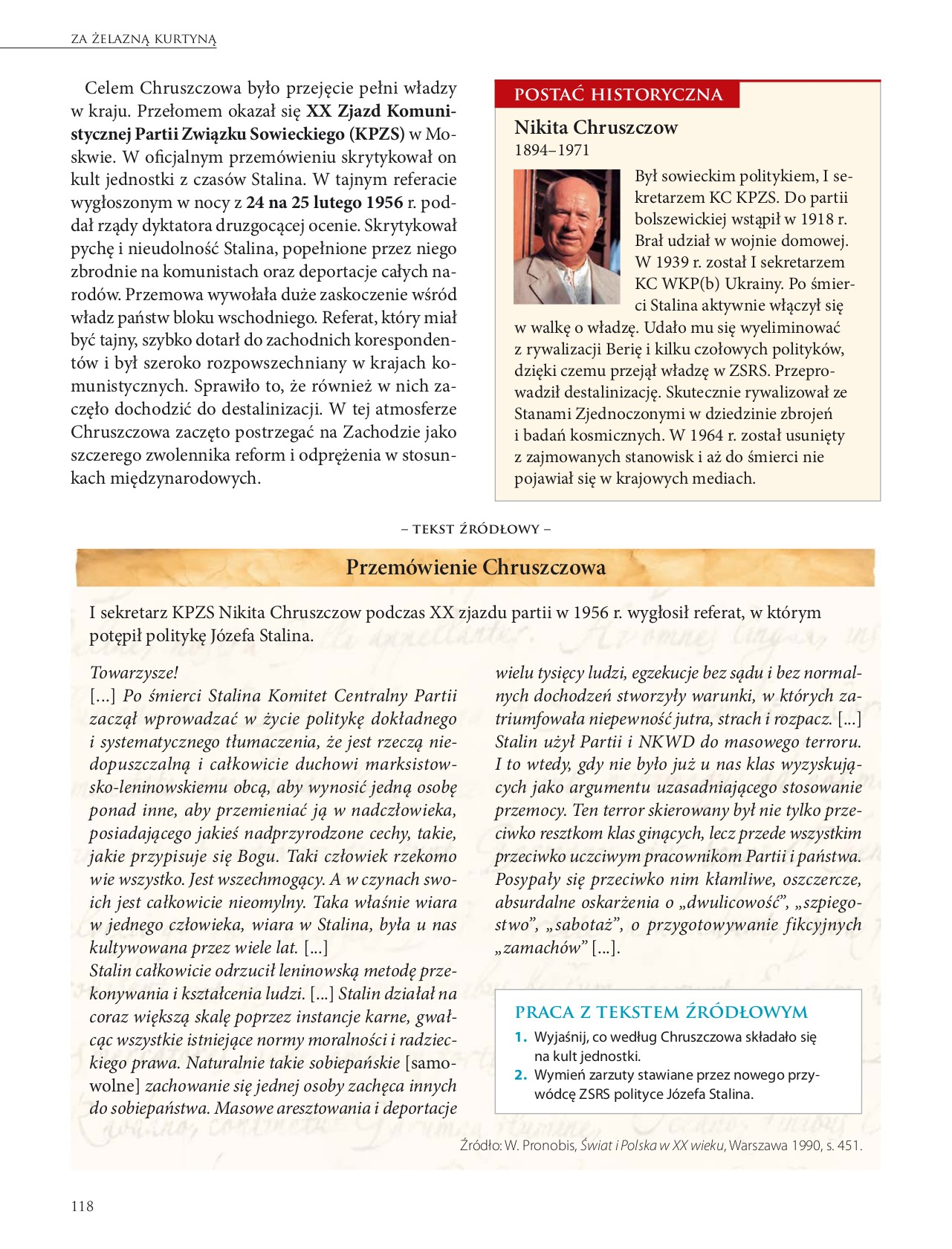 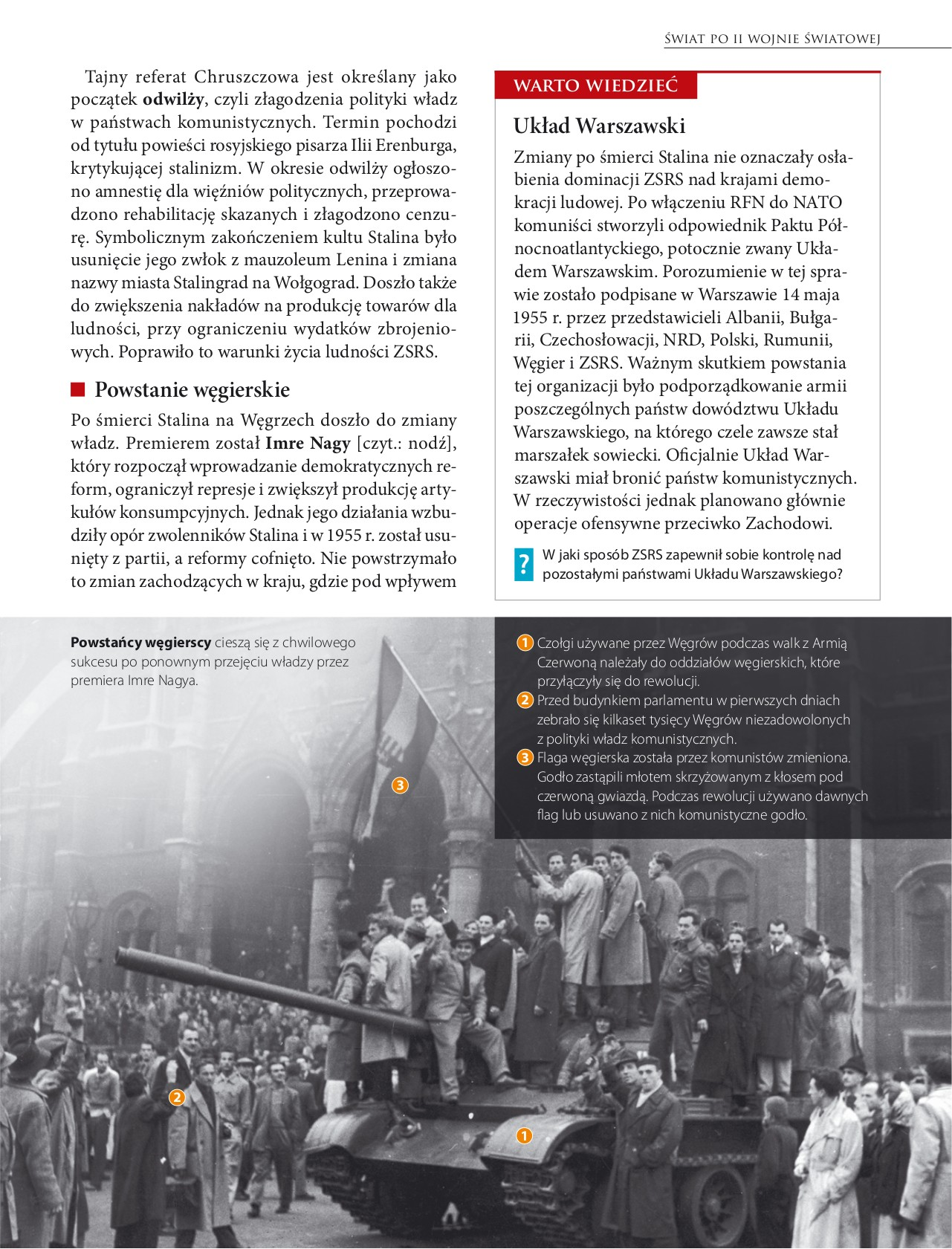 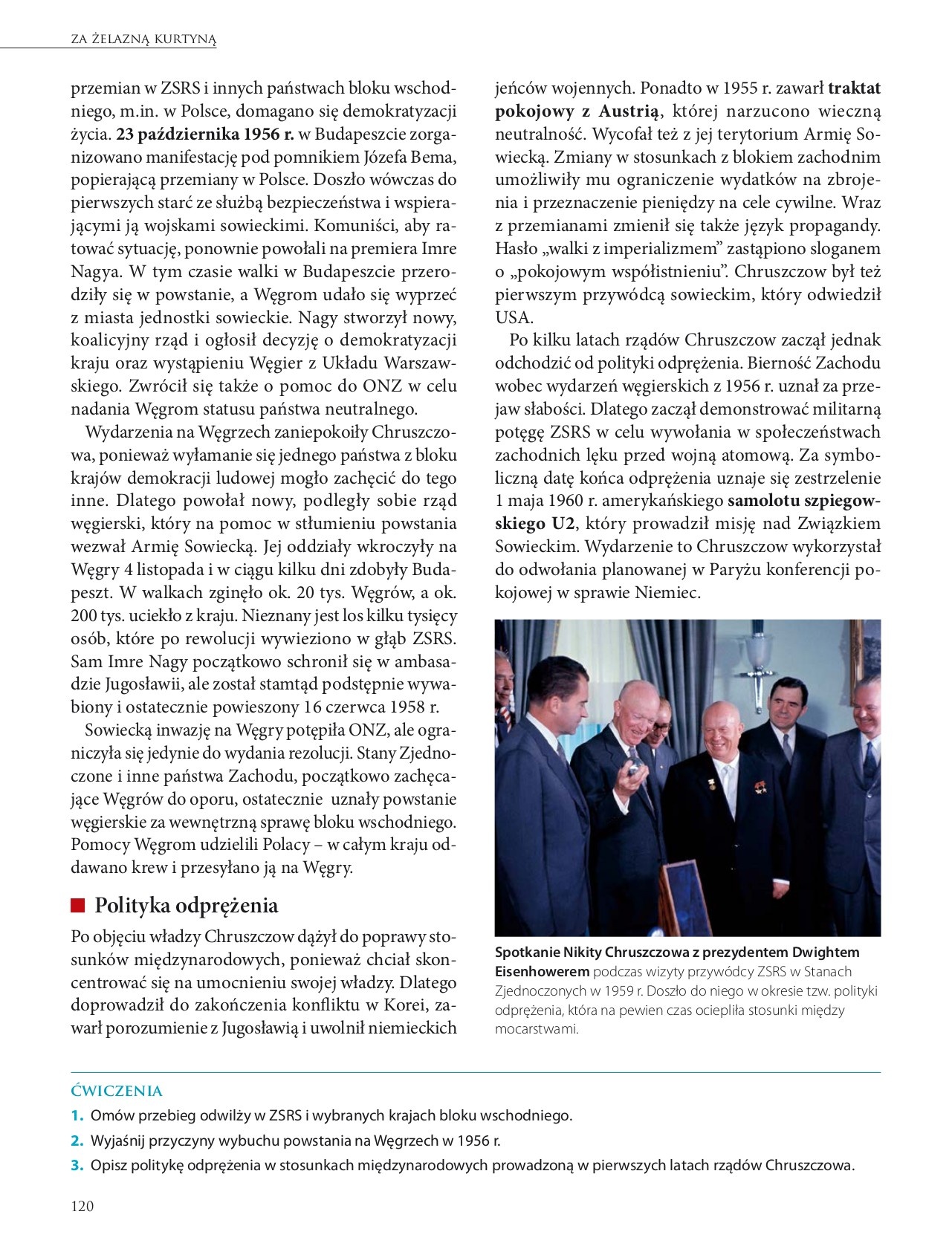 Data: 28.04.2020 r. 30.04.2020 r. klasa: VIII Temat: Daleki Wschód po II wojnie św. Przepisz temat do zeszytu. Przepisz punkty 1,2, przedostatni, ostatni Wykonaj ćwiczenia ćw. 1 W którym roku Powstały Chiny, jak oficjalnie nazywa się ro państwo. ćw. 2 Jakie zmiany wprowadzono po II wojnie św. ( patrz ? str. 125) zadania wykonaj do dnia 10.05. 2020 r. i wyślij na adres sosw112wp.pl. W razie trudności skontaktuj się z nauczycielem ( konsultacje tel. poniedziałek – piątek godz. 9.00- 14.00 ) 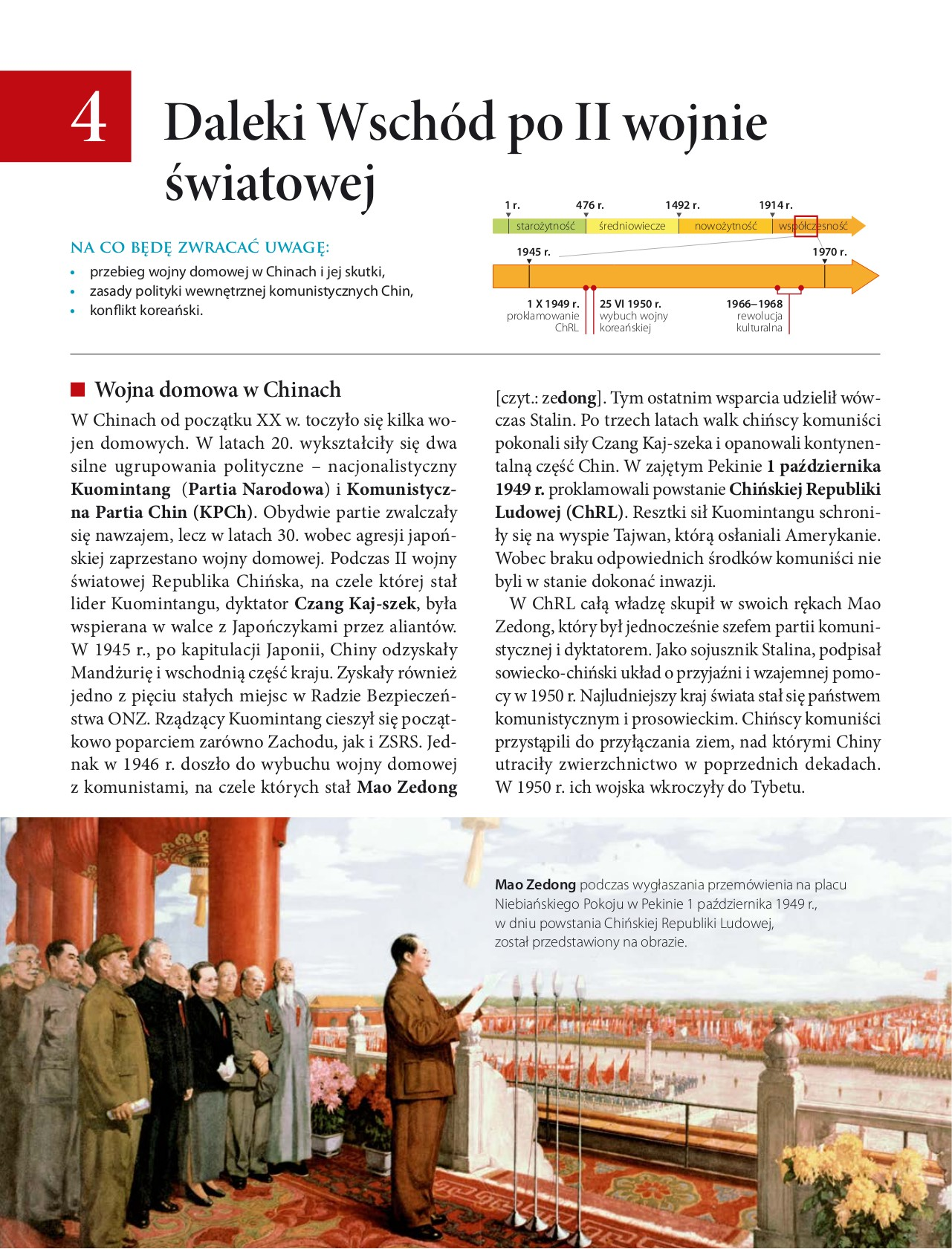 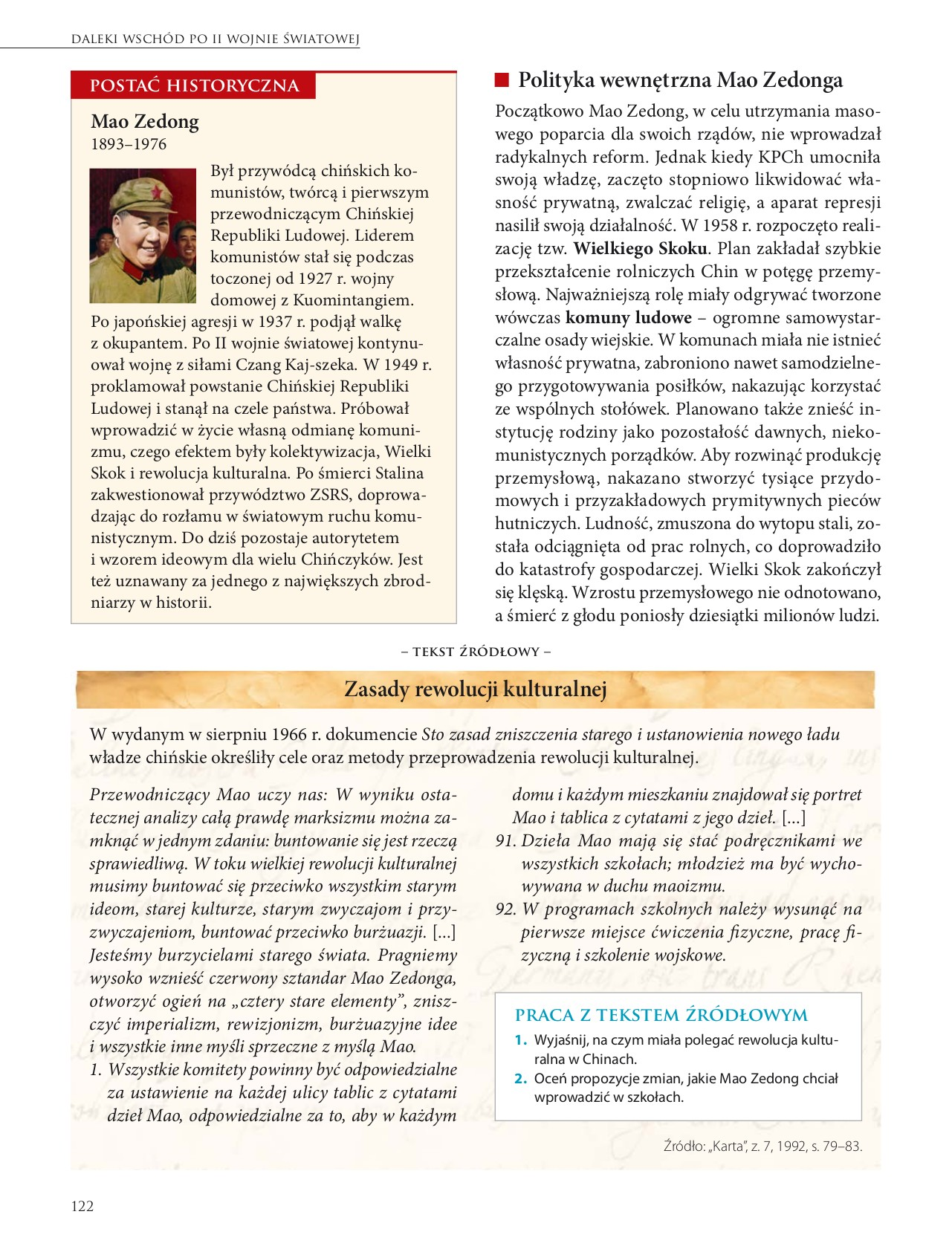 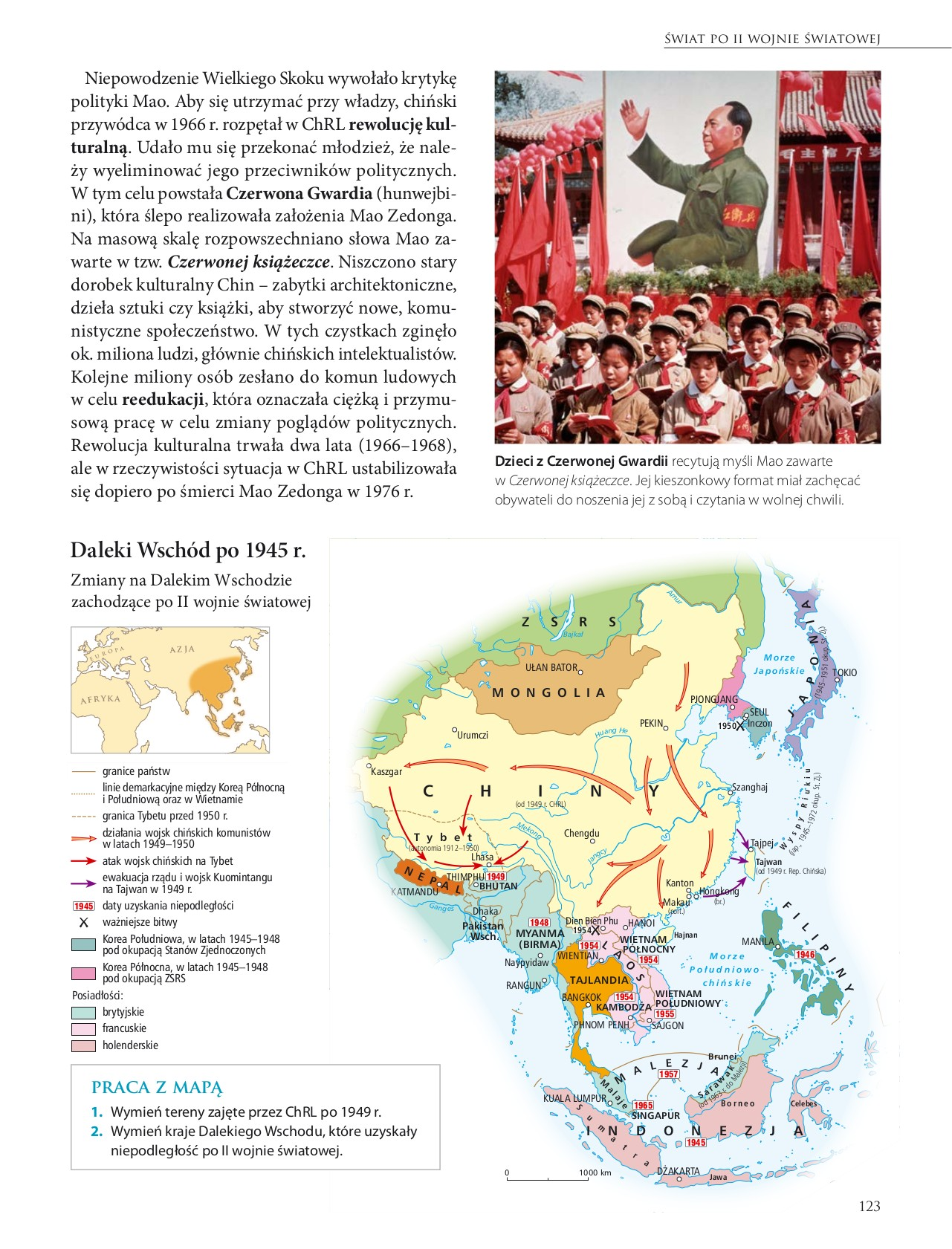 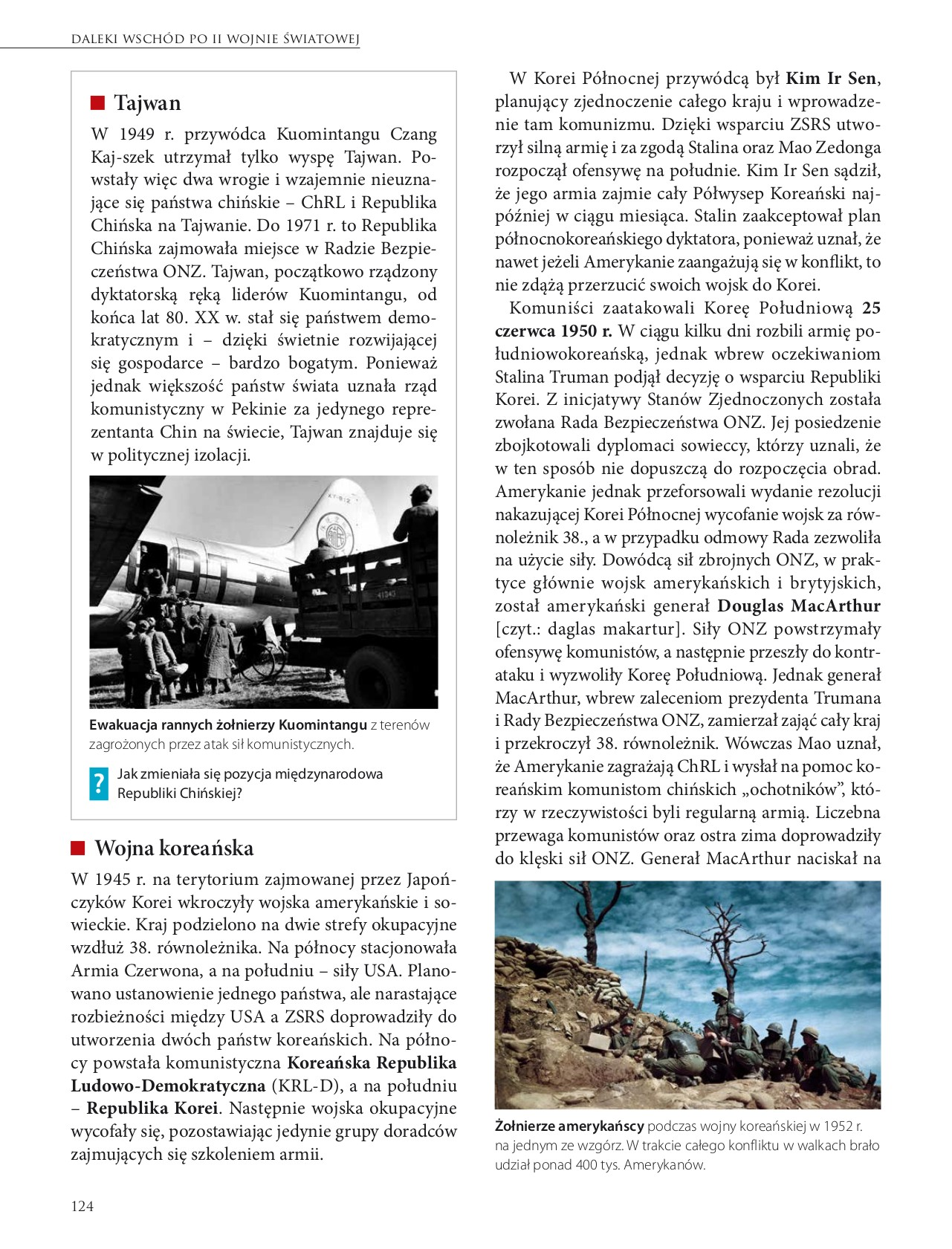 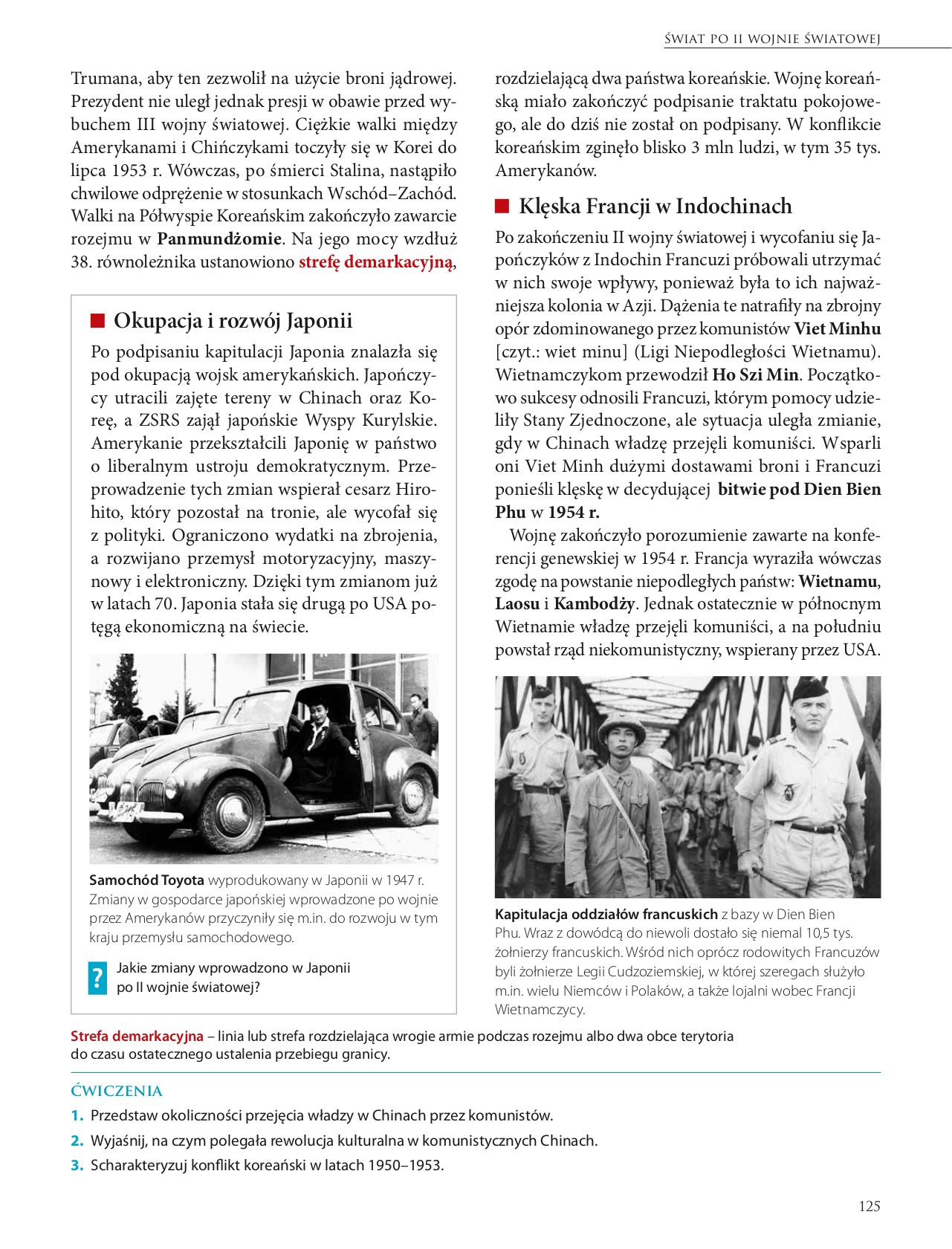 